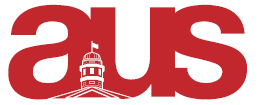 President Report to Legislative CouncilJanuary 29th, 2020AUS Elections 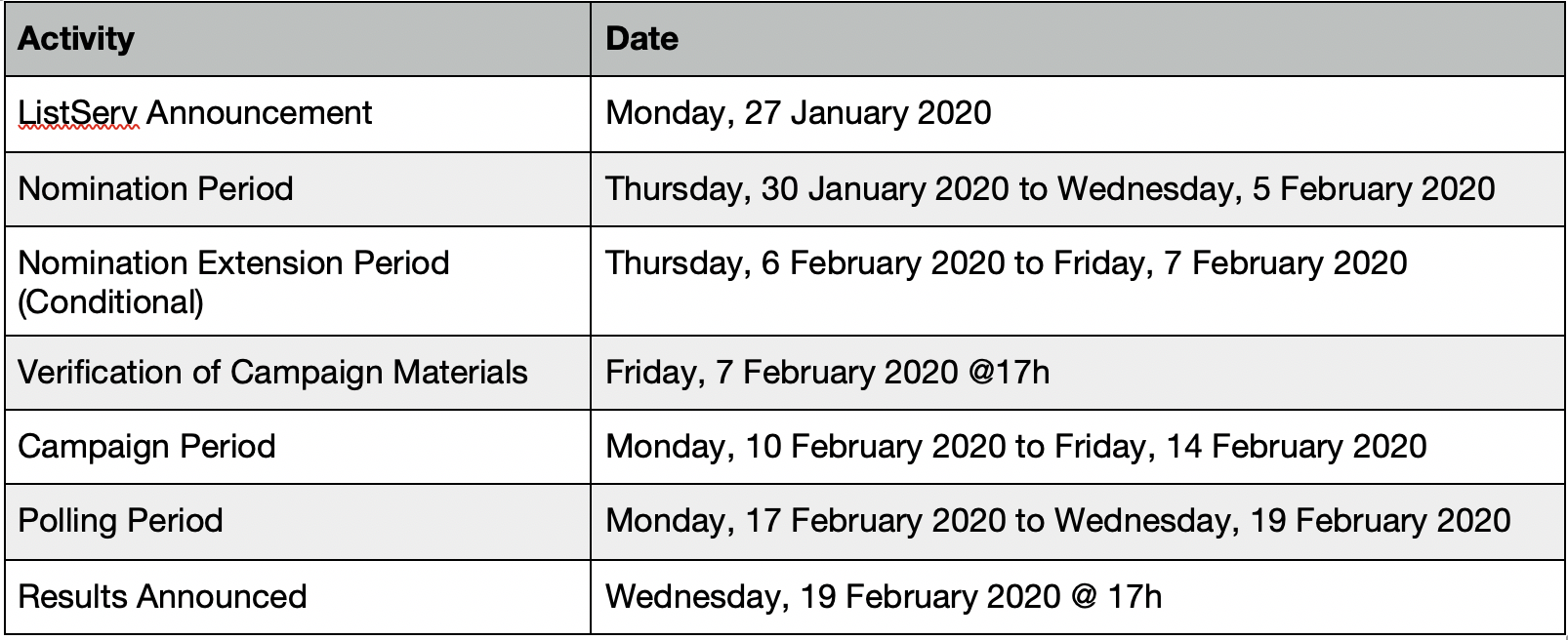 Run!! If you have any questions, be sure to set up a meeting with one of the ExecsDebate: February 13th, Leacock 232, 6:00-8:00pm Candidates Info Session: February 6th, Sherbrooke 688 Rm. 365, 6:00-8:00pm Chief Returning OfficerJake Mullins is assuming CRO duties (he was previously DRO) Two new DROs are in the process of being hired MOA Negotiations Liaising with the DPSLL office to coordinate the negotiations for the MOA OASISCoordinated with OASIS for grad ball information Miscellaneous Will be hosting another President’s round table soon (date TBD) Finalized an Excomm meeting time Respectfully submitted,Jamal Tarrabain AUS President 